AFM   Unit 11		Linear Regression & Residuals	Name:_______________Day 1  Notes								Date:________________Definitions Correlation Coefficient- ____________________________________________________________________________________________________________________________________.Coefficient of Determination- ________________________________________________________________________________________________________________________________.Residuals- ___________________________________________________________________.How to find the residual at each point:      _________    -   __________.The numbers of insured commercial banks y (in thousands) in the  for the years 1987 to 1996 are shown in the table.  (Source: Federal Deposit Insurance Corporation). Find the linear regression for the data.  Remember to turn your diagnostic on.y = ___________________________________________________State the correlation coefficient & the coefficient of determination.r = _________			R² = _____________Interpolate:  What is the predicted number of insured banks in 1992?Extrapolate:  What is the predicted number of insured banks in 2002?Approximately in what year were there 8.56 banks insured?Jamie, a meteorologist, is interested in finding a function that explains the relation between the height of a weather balloon (in kilometers) and the atmospheric pressure (measured in millimeters of mercury) on the balloon.  She collects the data shown in Table 10.Table 10Find the Linear Regression that models this data.  Y = ____________________________Calculate the residual at each point and graph.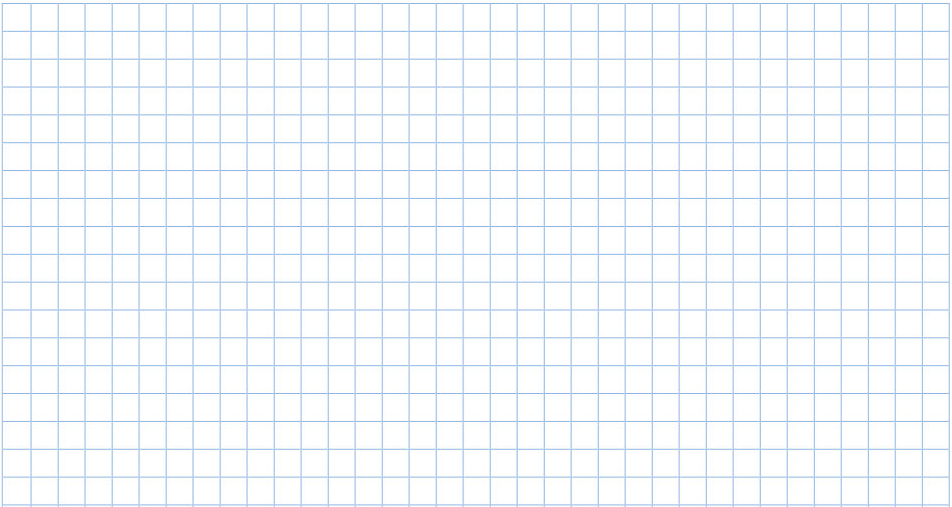 Year1987198819891990199119921993199419951996y13.7013.1212.7112.3411.9211.4610.9610.459.949.53Atmospheric Pressure, pHeight,hPredicted PressureResidual76007400.1847250.3287000.5656501.0796301.2916001.6345801.8625502.235